Материальная помощь из средств Фонда социальной защиты населения Министерства труда и социальной защиты 
Республики БеларусьПорядок предоставления материальной помощи из средств Фонда социальной защиты населения Министерства труда и социальной защиты Республики Беларусь (далее – материальная помощь) регулируется Инструкцией о порядке оказания нуждающимся пожилым и нетрудоспособным гражданам материальной помощи из средств Фонда социальной защиты населения Министерства труда и социальной защиты Республики Беларусь, утвержденной постановлением Министерства социальной защиты Республики Беларусь от 03.08.2001 № 9 (в редакции постановления Министерства труда и социальной защиты Республики Беларусь от 29.12.2007 № 191).Право на материальную помощь имеют неработающие пенсионеры, достигшие возраста, дающего право на пенсию по возрасту на общих основаниях, неработающие инвалиды, дети-инвалиды, получающие пенсии в органах по труду, занятости и социальной защите.Материальная помощь оказывается пенсионерам, инвалидам и детям-инвалидам в случаях:причинения вреда здоровью или имуществу в результате стихийных бедствий (пожаров, засух, наводнений и других); техногенных катастроф; краж личного имущества; возникновения иных ситуаций, объективно нарушающих нормальную жизнедеятельность и сложных для самостоятельного разрешения, требующих оперативного оказания материальной помощи.К иным ситуациям, объективно нарушающим нормальную жизнедеятельность и сложным для самостоятельного разрешения, требующим оперативного оказания материальной помощи, полагается относить:катастрофы, аварии, дорожно-транспортные происшествия и иные чрезвычайные ситуации природного и техногенного характера, противоправные действия других лиц;трудное материальное положение вследствие тяжелого заболевания, при котором требуется поддерживающая медикаментозная терапия (трансплантации органов и тканей человека;онкологического заболевания (онкогематологического); заболевания, вызванного вирусом иммунодефицита;иного тяжелого заболевания);необходимость приобретения по медицинским показаниям лекарственных средств, приспособлений, в том числе после выписки из государственного учреждения здравоохранения;финансовые затруднения вследствие смерти супруга (супруги), родителей (усыновителей), детей;трудная финансовая ситуация, связанная с необходимостью обеспечения безопасных условий проживания, направленных на предупреждение пожаров и других чрезвычайных ситуаций при наличии предписаний специалистов соответствующих служб.Распоряжение об оказании материальной помощи из средств Фонда социальной защиты принимается директором центра в размере, не превышающем размер  одного бюджета прожиточного минимума в среднем на душу населения (далее – БПМ), на основании заявления, акта обследования материально-бытового положения и при необходимости других документов, подтверждающих нуждаемость в помощи.При принятии решения анализируются следующие факты:нуждаемость обратившегося за помощью;размер получаемой им пенсии;его материально-бытовое положение;возможность получения им материальной поддержки со стороны трудоспособных родственников и другие.Заявления граждан об оказании материальной помощи должны составляться заявителями (их законными представителями) собственноручно с подробным констатированием фактов нахождения ситуации, объективно нарушающей нормальную жизнедеятельность сложной для самостоятельного разрешения, требующей оперативного оказания помощи. Нуждаемость гражданина в оказании материальной помощи может подтверждаться документально (медицинским эпикризом, актом о пожаре, справкой из органов внутренних дел о краже имущества, направлением организации здравоохранения на прохождение лечения нуждающегося в помощи, копией рецептов с указанием перечня лекарственных средств и их стоимости, иными документами, подробным актом обследования материально-бытового положения, отражающим нуждаемость в помощи и констатирующим трудную жизненную ситуацию). Составление акта обследования пенсионера, инвалида, ребенка-инвалида является обязательным для дальнейшего вынесения решения о предоставлении (отказе в предоставлении) материальной помощи.Пенсионерам, инвалидам, детям-инвалидам, находящимся на государственном обеспечении в стационарных учреждениях социального обслуживания, материальная помощь не оказывается.Материальная помощь оказывается, как правило, не более одного раза в течение календарного года, и размер ее в каждом конкретном случае устанавливается индивидуально. Выплата материальной помощи производится через объекты почтовой связи либо их доставка получателям объектами почтовой связи. Прием заявлений об оказании материальной помощи из средств Фонда осуществляется по адресу:г. Могилев, ул. Заводская, д. 23а, каб.102телефон № 74-53-2-53Для предварительного консультирования, определения права на  оказание материальной помощи из средств Фонда можно обращаться:г. Могилев, ул. Заводская, д. 23а, каб. 102Балабенко Екатерина Андреевна, специалист по социальной работетелефон №  74-52-53режим работы: понедельник-пятница с 8.00 до 17.00. Перерыв с 13.00  до 14.00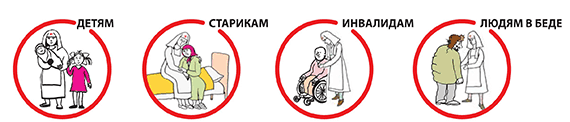 